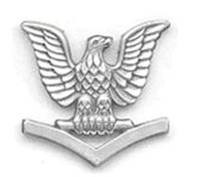 ADVANCEMENT CHECKLIST                              CADET PETTY OFFICER THIRD CLASSACADEMIC EXAM:  MUST OBTAIN 80% OR GREATER ON AN ACADEMIC EXAMINATION COVERING THE FOLLOWING:EXTENDED CHAIN OF COMMANDNJROTC HandoutQuizletNAVY TERMINOLOGY IIQuizletRIFLE PARTSCFM- DM-32QuizletU.S. NAVY OFFICER RANKSQuizletU.S.M.C. ENLISTED RATESQuizletPRACTICAL TEST:  MUST PASS A PRACTICAL TEST ADMINISTERED BY THE NSI/SNSI OR CADET STAFF ON THE FOLLOWING:MANUAL-OF-ARMSGUIDEONMUST HAVE COMPLETED 6 WEEKS AT THE PREVIOUS RANKMUST HAVE EARNED 8 POINTS (HOURS) OF UNIT PARTICIPATION CREDITMUST HAVE NJROTC COURSE GRADE OF C OR HIGHER IN PINNACLE GRADEBOOK MUST HAVE  ZERO CONDUCT ISSUES AT LINGANORE HIGH SCHOOLPractical Test:  Manual-of-Arms  Judge’s Name: 						Judge Remarks:  _______________________________________Practical Test:  Guideon  Judge’s Name: 						Judge Remarks:  _______________________________________REQUIREMENTREQUIREMENTDATE INITIAL1ACADEMIC EXAM2PRACTICAL TEST – MANUAL-OF-ARMS & GUIDEON36 WEEKS TIME IN RANK48 PARTICIPATION POINTS5C OR HIGHER IN NJROTC6NO CONDUCT ISSUESADVANCED TO CADET PETTY OFFICER THIRD CLASSADVANCED TO CADET PETTY OFFICER THIRD CLASSADVANCED TO CADET PETTY OFFICER THIRD CLASSDATE ADVANCEDTRAINING OFFICERNSI/SNSI1Fall-InP / F11Order ArmsP / F2Dress, Right, DressP / F12Right Shoulder ArmsP / F3Ready Front (Cover)P / F13Left Shoulder ArmsP / F4Parade RestP / F14Order ArmsP / F5(Unit) AttentionP / F15Left Shoulder ArmsP / F6Right FaceP / F16Right Shoulder ArmsP / F7Left FaceP / F17Order ArmsP / F8About FaceP / F18Present ArmsP / F9About FaceP / F19Order ArmsP / F10Port ArmsP / F20(Unit) DismissedP / FOVERALL IMPRESSION (CIRCLE ONE)  0   1   2   3   4   5   6   7   8   9   10OVERALL IMPRESSION (CIRCLE ONE)  0   1   2   3   4   5   6   7   8   9   10OVERALL IMPRESSION (CIRCLE ONE)  0   1   2   3   4   5   6   7   8   9   10OVERALL IMPRESSION (CIRCLE ONE)  0   1   2   3   4   5   6   7   8   9   10OVERALL IMPRESSION (CIRCLE ONE)  0   1   2   3   4   5   6   7   8   9   10OVERALL IMPRESSION (CIRCLE ONE)  0   1   2   3   4   5   6   7   8   9   10OVERALL IMPRESSION (CIRCLE ONE)  0   1   2   3   4   5   6   7   8   9   101Fall-InP / F11Order ArmsP / F2Dress, Right, DressP / F12Guideon SaluteP / F3Ready Front (Cover)P / F13Ready, twoP / F4Parade RestP / F14Right FaceP / F5(Unit) AttentionP / F15Forward MarchP / F6Right FaceP / F16Eyes RightP / F7Left FaceP / F17Ready FrontP / F8About FaceP / F18Column LeftP / F9About FaceP / F19Column RightP / F10Present ArmsP / F20(Unit) HaltP / FOVERALL IMPRESSION (CIRCLE ONE)  0   1   2   3   4   5   6   7   8   9   10OVERALL IMPRESSION (CIRCLE ONE)  0   1   2   3   4   5   6   7   8   9   10OVERALL IMPRESSION (CIRCLE ONE)  0   1   2   3   4   5   6   7   8   9   10OVERALL IMPRESSION (CIRCLE ONE)  0   1   2   3   4   5   6   7   8   9   10OVERALL IMPRESSION (CIRCLE ONE)  0   1   2   3   4   5   6   7   8   9   10OVERALL IMPRESSION (CIRCLE ONE)  0   1   2   3   4   5   6   7   8   9   10OVERALL IMPRESSION (CIRCLE ONE)  0   1   2   3   4   5   6   7   8   9   10